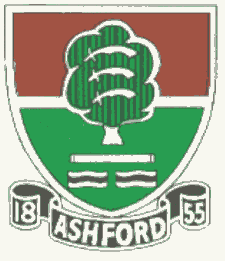               ASHFORD CRICKET CLUB  Teams selected for Saturday 11 and Sunday 12 May              ASHFORD CRICKET CLUB  Teams selected for Saturday 11 and Sunday 12 May              ASHFORD CRICKET CLUB  Teams selected for Saturday 11 and Sunday 12 May              ASHFORD CRICKET CLUB  Teams selected for Saturday 11 and Sunday 12 May              ASHFORD CRICKET CLUB  Teams selected for Saturday 11 and Sunday 12 May              ASHFORD CRICKET CLUB  Teams selected for Saturday 11 and Sunday 12 May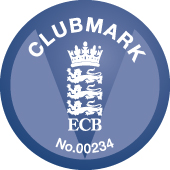 DateSaturdaySaturdaySaturdaySaturdaySaturdaySaturdaySunday Sunday Team Name1st XI1st XI2nd XI3rd XI4th XI1st XI1st XIOppositionOld Pauline CCOld Pauline CCWalton CCEsher CCMalden Wanderers CCOld Rutlishians CC Old Rutlishians CC Match VenueAwayAwayHomeHomeAway AwayAwayStart time12:00PM12:00PM12:00PM1:00PM1:00 pmRESERVES2.00PM2.00PMCaptDavid MerchantDavid MerchantWaseem AhmedPaul CousensSean CullySafdar ButtMansoor MalikMansoor Malik2Waqas Ahmed (wk)Waqas Ahmed (wk)Imran Khan Josh Wilson (wk)Robert Evans (wk)James Gillespie (wk)Sravan ThattaSravan Thatta3Aamir AhmedAamir AhmedAli SyedAbhishek SardaShehzad RajaBikram DhaliwalSaravanan SenthilSaravanan Senthil4Paul Frost Paul Frost Ian DoggettDavinder BhardwajSaad ChoudharyRhianna SouthbyNavindra MeddegoddaNavindra Meddegodda5Andrew TippellAndrew TippellTaimoor AnwarCiaran LewisRiordan CullyWaqar RaoWaqar Rao6Diljeet GauravDiljeet GauravVishal SinghTahir KhanTahir MalikCraig TurnerCraig Turner7Graham DoggettGraham DoggettIbrar RaoConnor CousensParakum AmarasingheWilliam ElliottWilliam Elliott8William ElliottWilliam ElliottRashid MahmoodMark SmithMatthew KnightTBDTBD9Ben SimperBen SimperSravan ThattaGareth EvansKam SinghTBDTBD10Chris EvansChris EvansChris DaviesKeith ManningMatt WhitehornTBDTBD11James BerressemJames BerressemJoe BalmerSimon WilsonMahtab RasheedTBDTBDUmpireScorerJack FrostJack FrostMeet time10.15 AM10.15 AM11:00AM12:00PM11:00AM12.00PM12.00PMAtShort LaneShort LaneShort LaneShort LaneShort LaneShort LaneShort LaneDirections/ContactsContact: David Merchant07711234155Contact: David Merchant07711234155Contact: Waseem Ahmed07825685356Contact: Paul Cousens07831796235Contact: Sean Cully07787 510678Contact: Mansoor Malik 07411 234792Contact: Mansoor Malik 07411 234792